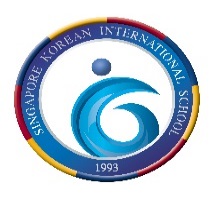 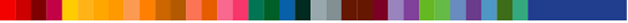 “Go beyond Korea, explore the world!”Finance-2021-Finance-2021-SKIS LetterObject  : Exiting StudentsSKIS LetterPIC      : DAYEONG KONGSingapore Korean International SchoolTEL : 6741-0778Notice of Tuition Payment Schedule For 2022-1st SemesterHello, how are you and your family?Due to unexpectedly long lasting COVID-19 pandemic situation, we have been trying to develop learning activities applicable in the current situation and increase the quality of our education services continuously in order to provide our students with sustainable education services. We will support our students during this challenging period by providing them with a safe and enjoyable educational environment where they can learn without concerns about the COVID-19 infection. We will provide you with the necessary payment information for 2022-1st semester tuition fees below.1. Subject: SKIS students (Kindergarten K1-K2, Elementary School G1-G6, Middle School G7-G9, High School G10-G12)2. Payment Period : 13 December 2021 to 23 December 2021* Please Note: Students who will not study in SKIS for 2022-1st semester must submit a form of Move-Out Confirmation to his/her class teacher by 23th December, 2021. Students who do not make the payment by 23th December 2021 will not be registered in 2022-1st semester. 3. How to pay : Choose one of the 2 following ways (Cash payment is not allowed)* We strongly recommend you to take a contact-less payment way to better prevent COVID19 infection.4. Tuition fees for 2022-1st semester                                                                                          (Currency : SGD)                                   5. RefundPlease submit a Refund Request Form to SKIS administrative office or account@skis.kr* Form download: SKIS website (https://www.skis.kr/) -> Community(커뮤니티) -> Form & Notice(서식 및 알림)2021. 12. 8.Singapore Korean International School